"Autorizo a la Escuela Tecnológica Instituto Técnico Central a que trate mis datos personales para fines institucionales. Los datos personales recolectados mediante este formulario se encuentran protegidos mediante la Política de Privacidad y Protección de Datos Personales aprobada por la Alta Dirección de la Institución”"Autorizo a la Escuela Tecnológica Instituto Técnico Central a que trate mis datos personales para fines institucionales. Los datos personales recolectados mediante este formulario se encuentran protegidos mediante la Política de Privacidad y Protección de Datos Personales aprobada por la Alta Dirección de la Institución”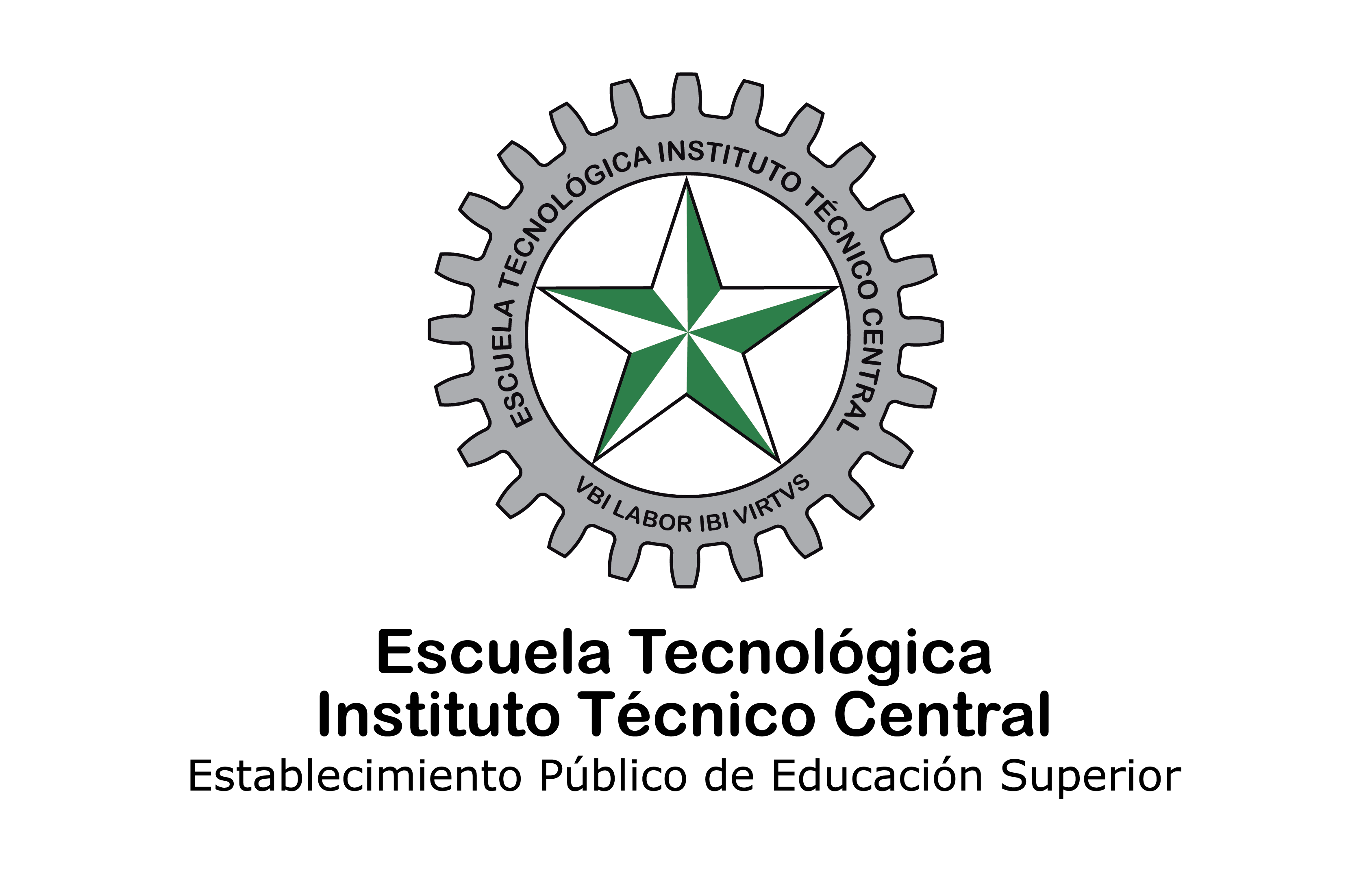 PREVENCIÓN DE CONDUCTA SUICIDACÓDIGO:   GBU-FO- 19VERSIÓN: 4VIGENCIA: FEBRERO 17 DE 2021PÁGINA:    1 de 1  Yo,identificado con tipo de documentoidentificado con tipo de documentoidentificado con tipo de documentoidentificado con tipo de documentonúmeronúmerode la ciudad dede la ciudad deacepto de manera acepto de manera acepto de manera acepto de manera acepto de manera determinante recibir el acompañamiento pertinente en caso que se vea alterada mi estabilidad emocional, la   cual   pueda   conllevar   a   problemáticas asociadas a pensamientos   y/o   conductas que atenten contra mi vida   o    de.    otras   personas,    por    ende    previamente   y     de     manera     preventiva    llamaré    a  determinante recibir el acompañamiento pertinente en caso que se vea alterada mi estabilidad emocional, la   cual   pueda   conllevar   a   problemáticas asociadas a pensamientos   y/o   conductas que atenten contra mi vida   o    de.    otras   personas,    por    ende    previamente   y     de     manera     preventiva    llamaré    a  determinante recibir el acompañamiento pertinente en caso que se vea alterada mi estabilidad emocional, la   cual   pueda   conllevar   a   problemáticas asociadas a pensamientos   y/o   conductas que atenten contra mi vida   o    de.    otras   personas,    por    ende    previamente   y     de     manera     preventiva    llamaré    a  determinante recibir el acompañamiento pertinente en caso que se vea alterada mi estabilidad emocional, la   cual   pueda   conllevar   a   problemáticas asociadas a pensamientos   y/o   conductas que atenten contra mi vida   o    de.    otras   personas,    por    ende    previamente   y     de     manera     preventiva    llamaré    a  determinante recibir el acompañamiento pertinente en caso que se vea alterada mi estabilidad emocional, la   cual   pueda   conllevar   a   problemáticas asociadas a pensamientos   y/o   conductas que atenten contra mi vida   o    de.    otras   personas,    por    ende    previamente   y     de     manera     preventiva    llamaré    a  determinante recibir el acompañamiento pertinente en caso que se vea alterada mi estabilidad emocional, la   cual   pueda   conllevar   a   problemáticas asociadas a pensamientos   y/o   conductas que atenten contra mi vida   o    de.    otras   personas,    por    ende    previamente   y     de     manera     preventiva    llamaré    a  determinante recibir el acompañamiento pertinente en caso que se vea alterada mi estabilidad emocional, la   cual   pueda   conllevar   a   problemáticas asociadas a pensamientos   y/o   conductas que atenten contra mi vida   o    de.    otras   personas,    por    ende    previamente   y     de     manera     preventiva    llamaré    a  determinante recibir el acompañamiento pertinente en caso que se vea alterada mi estabilidad emocional, la   cual   pueda   conllevar   a   problemáticas asociadas a pensamientos   y/o   conductas que atenten contra mi vida   o    de.    otras   personas,    por    ende    previamente   y     de     manera     preventiva    llamaré    a  determinante recibir el acompañamiento pertinente en caso que se vea alterada mi estabilidad emocional, la   cual   pueda   conllevar   a   problemáticas asociadas a pensamientos   y/o   conductas que atenten contra mi vida   o    de.    otras   personas,    por    ende    previamente   y     de     manera     preventiva    llamaré    a  determinante recibir el acompañamiento pertinente en caso que se vea alterada mi estabilidad emocional, la   cual   pueda   conllevar   a   problemáticas asociadas a pensamientos   y/o   conductas que atenten contra mi vida   o    de.    otras   personas,    por    ende    previamente   y     de     manera     preventiva    llamaré    a  determinante recibir el acompañamiento pertinente en caso que se vea alterada mi estabilidad emocional, la   cual   pueda   conllevar   a   problemáticas asociadas a pensamientos   y/o   conductas que atenten contra mi vida   o    de.    otras   personas,    por    ende    previamente   y     de     manera     preventiva    llamaré    a  determinante recibir el acompañamiento pertinente en caso que se vea alterada mi estabilidad emocional, la   cual   pueda   conllevar   a   problemáticas asociadas a pensamientos   y/o   conductas que atenten contra mi vida   o    de.    otras   personas,    por    ende    previamente   y     de     manera     preventiva    llamaré    a  determinante recibir el acompañamiento pertinente en caso que se vea alterada mi estabilidad emocional, la   cual   pueda   conllevar   a   problemáticas asociadas a pensamientos   y/o   conductas que atenten contra mi vida   o    de.    otras   personas,    por    ende    previamente   y     de     manera     preventiva    llamaré    a  determinante recibir el acompañamiento pertinente en caso que se vea alterada mi estabilidad emocional, la   cual   pueda   conllevar   a   problemáticas asociadas a pensamientos   y/o   conductas que atenten contra mi vida   o    de.    otras   personas,    por    ende    previamente   y     de     manera     preventiva    llamaré    a  determinante recibir el acompañamiento pertinente en caso que se vea alterada mi estabilidad emocional, la   cual   pueda   conllevar   a   problemáticas asociadas a pensamientos   y/o   conductas que atenten contra mi vida   o    de.    otras   personas,    por    ende    previamente   y     de     manera     preventiva    llamaré    a  al teléfonoal teléfonoal teléfonoel cualel cualel cualel cualtendrá el rol vital de acudiente y podrá hacer seguimiento de mi proceso acompañamiento.tendrá el rol vital de acudiente y podrá hacer seguimiento de mi proceso acompañamiento.tendrá el rol vital de acudiente y podrá hacer seguimiento de mi proceso acompañamiento.tendrá el rol vital de acudiente y podrá hacer seguimiento de mi proceso acompañamiento.tendrá el rol vital de acudiente y podrá hacer seguimiento de mi proceso acompañamiento.tendrá el rol vital de acudiente y podrá hacer seguimiento de mi proceso acompañamiento.tendrá el rol vital de acudiente y podrá hacer seguimiento de mi proceso acompañamiento.tendrá el rol vital de acudiente y podrá hacer seguimiento de mi proceso acompañamiento.tendrá el rol vital de acudiente y podrá hacer seguimiento de mi proceso acompañamiento.tendrá el rol vital de acudiente y podrá hacer seguimiento de mi proceso acompañamiento.tendrá el rol vital de acudiente y podrá hacer seguimiento de mi proceso acompañamiento.tendrá el rol vital de acudiente y podrá hacer seguimiento de mi proceso acompañamiento.tendrá el rol vital de acudiente y podrá hacer seguimiento de mi proceso acompañamiento.tendrá el rol vital de acudiente y podrá hacer seguimiento de mi proceso acompañamiento.tendrá el rol vital de acudiente y podrá hacer seguimiento de mi proceso acompañamiento.Igualmente me comprometo a activar las líneas de atención de emergencias 123, con el fin de manifestarles mi necesidad de recibir atención en crisis, en cualquier centro de salud público o privado. Igualmente me comprometo a activar las líneas de atención de emergencias 123, con el fin de manifestarles mi necesidad de recibir atención en crisis, en cualquier centro de salud público o privado. Igualmente me comprometo a activar las líneas de atención de emergencias 123, con el fin de manifestarles mi necesidad de recibir atención en crisis, en cualquier centro de salud público o privado. Igualmente me comprometo a activar las líneas de atención de emergencias 123, con el fin de manifestarles mi necesidad de recibir atención en crisis, en cualquier centro de salud público o privado. Igualmente me comprometo a activar las líneas de atención de emergencias 123, con el fin de manifestarles mi necesidad de recibir atención en crisis, en cualquier centro de salud público o privado. Igualmente me comprometo a activar las líneas de atención de emergencias 123, con el fin de manifestarles mi necesidad de recibir atención en crisis, en cualquier centro de salud público o privado. Igualmente me comprometo a activar las líneas de atención de emergencias 123, con el fin de manifestarles mi necesidad de recibir atención en crisis, en cualquier centro de salud público o privado. Igualmente me comprometo a activar las líneas de atención de emergencias 123, con el fin de manifestarles mi necesidad de recibir atención en crisis, en cualquier centro de salud público o privado. Igualmente me comprometo a activar las líneas de atención de emergencias 123, con el fin de manifestarles mi necesidad de recibir atención en crisis, en cualquier centro de salud público o privado. Igualmente me comprometo a activar las líneas de atención de emergencias 123, con el fin de manifestarles mi necesidad de recibir atención en crisis, en cualquier centro de salud público o privado. Igualmente me comprometo a activar las líneas de atención de emergencias 123, con el fin de manifestarles mi necesidad de recibir atención en crisis, en cualquier centro de salud público o privado. Igualmente me comprometo a activar las líneas de atención de emergencias 123, con el fin de manifestarles mi necesidad de recibir atención en crisis, en cualquier centro de salud público o privado. Igualmente me comprometo a activar las líneas de atención de emergencias 123, con el fin de manifestarles mi necesidad de recibir atención en crisis, en cualquier centro de salud público o privado. Igualmente me comprometo a activar las líneas de atención de emergencias 123, con el fin de manifestarles mi necesidad de recibir atención en crisis, en cualquier centro de salud público o privado. Igualmente me comprometo a activar las líneas de atención de emergencias 123, con el fin de manifestarles mi necesidad de recibir atención en crisis, en cualquier centro de salud público o privado. UsuarioNombre:Psicólogo a cargo o en formación Nombre:Ps. Bienestar UniversitarioCLASIF. DE CONFIDENCIALIDADIPRCLASIF. DE INTEGRIDADACLASIF. DE DISPONIBILIDAD1PREVENCIÓN DE CONDUCTA SUICIDACÓDIGO:   GBU-FO- 19VERSIÓN: 4VIGENCIA: FEBRERO 17 DE 2021PÁGINA:    1 de 1  Yo,identificado con tipo de documentoidentificado con tipo de documentoidentificado con tipo de documentoidentificado con tipo de documentonúmeronúmerode la ciudad dede la ciudad deacepto de manera acepto de manera acepto de manera acepto de manera acepto de manera determinante recibir el acompañamiento pertinente en caso que se vea alterada mi estabilidad emocional, la   cual   pueda   conllevar   a   problemáticas asociadas a pensamientos   y/o   conductas que atenten contra mi vida   o    de.    otras   personas,    por    ende    previamente   y     de     manera     preventiva    llamaré    a  determinante recibir el acompañamiento pertinente en caso que se vea alterada mi estabilidad emocional, la   cual   pueda   conllevar   a   problemáticas asociadas a pensamientos   y/o   conductas que atenten contra mi vida   o    de.    otras   personas,    por    ende    previamente   y     de     manera     preventiva    llamaré    a  determinante recibir el acompañamiento pertinente en caso que se vea alterada mi estabilidad emocional, la   cual   pueda   conllevar   a   problemáticas asociadas a pensamientos   y/o   conductas que atenten contra mi vida   o    de.    otras   personas,    por    ende    previamente   y     de     manera     preventiva    llamaré    a  determinante recibir el acompañamiento pertinente en caso que se vea alterada mi estabilidad emocional, la   cual   pueda   conllevar   a   problemáticas asociadas a pensamientos   y/o   conductas que atenten contra mi vida   o    de.    otras   personas,    por    ende    previamente   y     de     manera     preventiva    llamaré    a  determinante recibir el acompañamiento pertinente en caso que se vea alterada mi estabilidad emocional, la   cual   pueda   conllevar   a   problemáticas asociadas a pensamientos   y/o   conductas que atenten contra mi vida   o    de.    otras   personas,    por    ende    previamente   y     de     manera     preventiva    llamaré    a  determinante recibir el acompañamiento pertinente en caso que se vea alterada mi estabilidad emocional, la   cual   pueda   conllevar   a   problemáticas asociadas a pensamientos   y/o   conductas que atenten contra mi vida   o    de.    otras   personas,    por    ende    previamente   y     de     manera     preventiva    llamaré    a  determinante recibir el acompañamiento pertinente en caso que se vea alterada mi estabilidad emocional, la   cual   pueda   conllevar   a   problemáticas asociadas a pensamientos   y/o   conductas que atenten contra mi vida   o    de.    otras   personas,    por    ende    previamente   y     de     manera     preventiva    llamaré    a  determinante recibir el acompañamiento pertinente en caso que se vea alterada mi estabilidad emocional, la   cual   pueda   conllevar   a   problemáticas asociadas a pensamientos   y/o   conductas que atenten contra mi vida   o    de.    otras   personas,    por    ende    previamente   y     de     manera     preventiva    llamaré    a  determinante recibir el acompañamiento pertinente en caso que se vea alterada mi estabilidad emocional, la   cual   pueda   conllevar   a   problemáticas asociadas a pensamientos   y/o   conductas que atenten contra mi vida   o    de.    otras   personas,    por    ende    previamente   y     de     manera     preventiva    llamaré    a  determinante recibir el acompañamiento pertinente en caso que se vea alterada mi estabilidad emocional, la   cual   pueda   conllevar   a   problemáticas asociadas a pensamientos   y/o   conductas que atenten contra mi vida   o    de.    otras   personas,    por    ende    previamente   y     de     manera     preventiva    llamaré    a  determinante recibir el acompañamiento pertinente en caso que se vea alterada mi estabilidad emocional, la   cual   pueda   conllevar   a   problemáticas asociadas a pensamientos   y/o   conductas que atenten contra mi vida   o    de.    otras   personas,    por    ende    previamente   y     de     manera     preventiva    llamaré    a  determinante recibir el acompañamiento pertinente en caso que se vea alterada mi estabilidad emocional, la   cual   pueda   conllevar   a   problemáticas asociadas a pensamientos   y/o   conductas que atenten contra mi vida   o    de.    otras   personas,    por    ende    previamente   y     de     manera     preventiva    llamaré    a  determinante recibir el acompañamiento pertinente en caso que se vea alterada mi estabilidad emocional, la   cual   pueda   conllevar   a   problemáticas asociadas a pensamientos   y/o   conductas que atenten contra mi vida   o    de.    otras   personas,    por    ende    previamente   y     de     manera     preventiva    llamaré    a  determinante recibir el acompañamiento pertinente en caso que se vea alterada mi estabilidad emocional, la   cual   pueda   conllevar   a   problemáticas asociadas a pensamientos   y/o   conductas que atenten contra mi vida   o    de.    otras   personas,    por    ende    previamente   y     de     manera     preventiva    llamaré    a  determinante recibir el acompañamiento pertinente en caso que se vea alterada mi estabilidad emocional, la   cual   pueda   conllevar   a   problemáticas asociadas a pensamientos   y/o   conductas que atenten contra mi vida   o    de.    otras   personas,    por    ende    previamente   y     de     manera     preventiva    llamaré    a  al teléfonoal teléfonoal teléfonoel cualel cualel cualel cualtendrá el rol vital de acudiente y podrá hacer seguimiento de mi proceso acompañamiento.tendrá el rol vital de acudiente y podrá hacer seguimiento de mi proceso acompañamiento.tendrá el rol vital de acudiente y podrá hacer seguimiento de mi proceso acompañamiento.tendrá el rol vital de acudiente y podrá hacer seguimiento de mi proceso acompañamiento.tendrá el rol vital de acudiente y podrá hacer seguimiento de mi proceso acompañamiento.tendrá el rol vital de acudiente y podrá hacer seguimiento de mi proceso acompañamiento.tendrá el rol vital de acudiente y podrá hacer seguimiento de mi proceso acompañamiento.tendrá el rol vital de acudiente y podrá hacer seguimiento de mi proceso acompañamiento.tendrá el rol vital de acudiente y podrá hacer seguimiento de mi proceso acompañamiento.tendrá el rol vital de acudiente y podrá hacer seguimiento de mi proceso acompañamiento.tendrá el rol vital de acudiente y podrá hacer seguimiento de mi proceso acompañamiento.tendrá el rol vital de acudiente y podrá hacer seguimiento de mi proceso acompañamiento.tendrá el rol vital de acudiente y podrá hacer seguimiento de mi proceso acompañamiento.tendrá el rol vital de acudiente y podrá hacer seguimiento de mi proceso acompañamiento.tendrá el rol vital de acudiente y podrá hacer seguimiento de mi proceso acompañamiento.Igualmente me comprometo a activar las líneas de atención de emergencias 123, con el fin de manifestarles mi necesidad de recibir atención en crisis, en cualquier centro de salud público o privado. Igualmente me comprometo a activar las líneas de atención de emergencias 123, con el fin de manifestarles mi necesidad de recibir atención en crisis, en cualquier centro de salud público o privado. Igualmente me comprometo a activar las líneas de atención de emergencias 123, con el fin de manifestarles mi necesidad de recibir atención en crisis, en cualquier centro de salud público o privado. Igualmente me comprometo a activar las líneas de atención de emergencias 123, con el fin de manifestarles mi necesidad de recibir atención en crisis, en cualquier centro de salud público o privado. Igualmente me comprometo a activar las líneas de atención de emergencias 123, con el fin de manifestarles mi necesidad de recibir atención en crisis, en cualquier centro de salud público o privado. Igualmente me comprometo a activar las líneas de atención de emergencias 123, con el fin de manifestarles mi necesidad de recibir atención en crisis, en cualquier centro de salud público o privado. Igualmente me comprometo a activar las líneas de atención de emergencias 123, con el fin de manifestarles mi necesidad de recibir atención en crisis, en cualquier centro de salud público o privado. Igualmente me comprometo a activar las líneas de atención de emergencias 123, con el fin de manifestarles mi necesidad de recibir atención en crisis, en cualquier centro de salud público o privado. Igualmente me comprometo a activar las líneas de atención de emergencias 123, con el fin de manifestarles mi necesidad de recibir atención en crisis, en cualquier centro de salud público o privado. Igualmente me comprometo a activar las líneas de atención de emergencias 123, con el fin de manifestarles mi necesidad de recibir atención en crisis, en cualquier centro de salud público o privado. Igualmente me comprometo a activar las líneas de atención de emergencias 123, con el fin de manifestarles mi necesidad de recibir atención en crisis, en cualquier centro de salud público o privado. Igualmente me comprometo a activar las líneas de atención de emergencias 123, con el fin de manifestarles mi necesidad de recibir atención en crisis, en cualquier centro de salud público o privado. Igualmente me comprometo a activar las líneas de atención de emergencias 123, con el fin de manifestarles mi necesidad de recibir atención en crisis, en cualquier centro de salud público o privado. Igualmente me comprometo a activar las líneas de atención de emergencias 123, con el fin de manifestarles mi necesidad de recibir atención en crisis, en cualquier centro de salud público o privado. Igualmente me comprometo a activar las líneas de atención de emergencias 123, con el fin de manifestarles mi necesidad de recibir atención en crisis, en cualquier centro de salud público o privado. UsuarioNombre:Psicólogo a cargo o en formación Nombre:Ps. Bienestar UniversitarioCLASIF. DE CONFIDENCIALIDADIPRCLASIF. DE INTEGRIDADACLASIF. DE DISPONIBILIDAD1